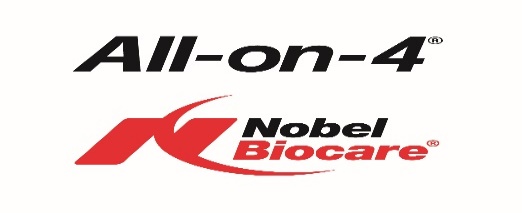                                                             KURS                                                 16.05-17.05.2018.dan uvodrehabilitacije potpunih bezubosti implantatima, opsti konceptiall-on-4opsti principi hirurški i protetski protokoli 3D dijagnostika protetske mogućnosti all-on-4 rehabilitacijedan klinički deoprikaz kliničkog slučaja 3D dijagnostika potrebne komponente, instrumenti i oprema hirurška faza protetska faza nakon hirurškog postupkateoretski deoprikazi slučajeva step by steppočetno stanje dijagnostika hirurška faza privremeni rad finalna protetska faza gotov rad i kontroleklinički deoproba postave zubahands-on training na modelima  (postavka 4 implantata i 2 abutmenta, nivelacija i reparacija grebena) klinički deopredaja protetskog rada i uputstva pacijentuMesto održavanja kursa:                                                                          Cena kursa:Dentalna Poliklinika Dr. Jelušić                                                                                      750€Matuljska cesta 1, 51410 Opatija, HrvatskaPredavač: dr Damir  JelušićZa sve informacije u vezi kursa kontaktirajte nas:NOVODEX d.o.o.Kneginje Zorke 2, BeogradTel: 0113446900;0113087970e-mail:office@novodex.rs